Име и презиме:___________________________________________________САСВИМ МАЛА КОМБИНАТОРИКА1.  Настави писање свих троцифрених бројева који се могу добити од датих цифара.Име и презиме:___________________________________________________САСВИМ МАЛА КОМБИНАТОРИКА1.  Настави писање свих троцифрених бројева који се могу добити од датих цифара.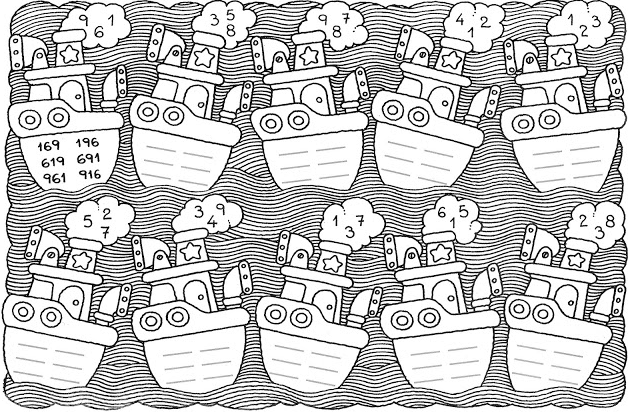 